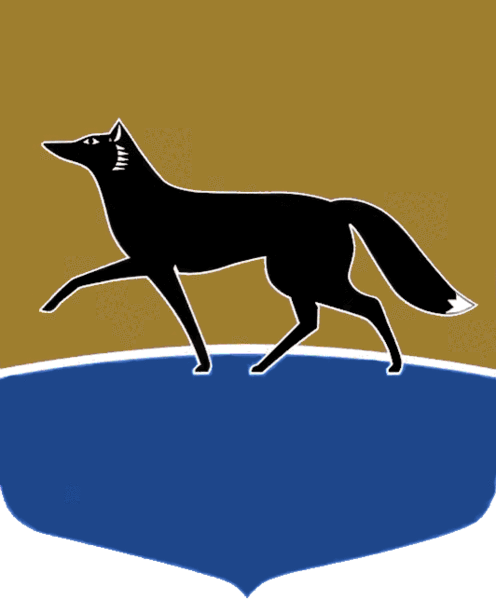 Принято на заседании Думы 31 мая 2022 года№ 144-VII ДГО внесении изменения 
в решение Думы города 
от 27.02.2007 № 170-IV ДГ 
«О Контрольно-счетной палате города Сургута»В соответствии с Федеральным законом от 07.02.2011 № 6-ФЗ 
«Об общих принципах организации и деятельности контрольно-счетных органов субъектов Российской Федерации и муниципальных образований», Законом Ханты-Мансийского автономного округа – Югры от 10.04.2012 
№ 38-оз «О регулировании отдельных вопросов организации и деятельности контрольно-счетных органов муниципальных образований 
Ханты-Мансийского автономного округа – Югры» Дума города РЕШИЛА:1. Внести в решение Думы города от 27.02.2007 № 170-IV ДГ 
«О Контрольно-счетной палате города Сургута» (в редакции от 22.12.2021 
№ 64-VII ДГ) изменение, дополнив статью 24 приложения 1 к решению частями 3 – 5 следующего содержания:«3. Ежегодный оплачиваемый отпуск лиц, замещающих муниципальные должности в Контрольно-счетной палате города, состоит из:1) ежегодного основного оплачиваемого отпуска продолжительностью 40 календарных дней;2) ежегодного дополнительного оплачиваемого отпуска для лиц, работающих и проживающих в местностях, приравненных к районам Крайнего Севера, продолжительностью 16 календарных дней;3)	ежегодного дополнительного оплачиваемого отпуска 
за ненормированный служебный день продолжительностью 10 календарных дней.4.	Ежегодный оплачиваемый отпуск лицу, замещающему муниципальную должность, может предоставляться по частям, при этом продолжительность одной части отпуска не должна быть менее 
14 календарных дней. Лицу, замещающему муниципальную должность, может предоставляться часть отпуска иной продолжительности.5. По семейным обстоятельствам, уважительным причинам, в иных случаях, предусмотренных федеральными законами, лицу, замещающему муниципальную должность, может быть предоставлен отпуск без сохранения денежного содержания.».2.	Настоящее решение вступает в силу после его официального опубликования и распространяет своё действие на правоотношения, возникшие со дня вступления в силу Федерального закона от 01.07.2021 
№ 255-ФЗ «О внесении изменений в Федеральный закон «Об общих принципах организации и деятельности контрольно-счетных органов субъектов Российской Федерации и муниципальных образований» 
и отдельные законодательные акты Российской Федерации». Председатель Думы города_______________ М.Н. Слепов«02» июня 2022 г.Глава города_______________ А.С. Филатов«03» июня 2022 г.